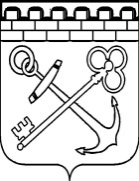 КОМИТЕТ ПО ЖИЛИЩНО-КОММУНАЛЬНОМУ ХОЗЯЙСТВУЛЕНИНГРАДСКОЙ ОБЛАСТИПРИКАЗот ____ _________ 2019 года № ____О признании утратившим силу приказа комитета по жилищно-коммунальному хозяйству Ленинградской области от 15 мая 2017 года
№ 8 «Об утверждении формы и порядка предоставления и рассмотрения заявки-расчета на получение субсидии из областного бюджета Ленинградской области на приобретение автотранспорта и спецтехники для обслуживания водопроводно-канализационного хозяйства» На основании Порядка предоставления субсидий из областного бюджета Ленинградской области ресурсоснабжающим организациям, эксплуатирующим объекты водоснабжения и водоотведения, находящиеся в собственности Ленинградской области, и субсидий государственным унитарным предприятиям, осуществляющим свою деятельность в сфере жилищно-коммунального хозяйства 
в рамках подпрограммы «Водоснабжение и водоотведение Ленинградской области» государственной программы Ленинградской области «Обеспечение устойчивого функционирования и развития коммунальной и инженерной инфраструктуры 
и повышение энергоэффективности в Ленинградской области», утвержденного постановлением Правительства Ленинградской области от 24 апреля 2017 года 
№ 127:1. Признать утратившим силу приказ комитета по жилищно-коммунальному хозяйству Ленинградской области от 15 мая 2017 года № 8 «Об утверждении формы и порядка предоставления и рассмотрения заявки-расчета на получение субсидии из областного бюджета Ленинградской области на приобретение автотранспорта и спецтехники для обслуживания водопроводно-канализационного хозяйства».2. Настоящий приказ вступает в силу со дня его подписания.Председатель комитета                                                                                А.М. ТимковСогласовано:______________ Хабаров В.С. ______________ Смирнов А.С.______________ Смирнова А.А.Богуславская О.В.611-4285, 4878